22 июня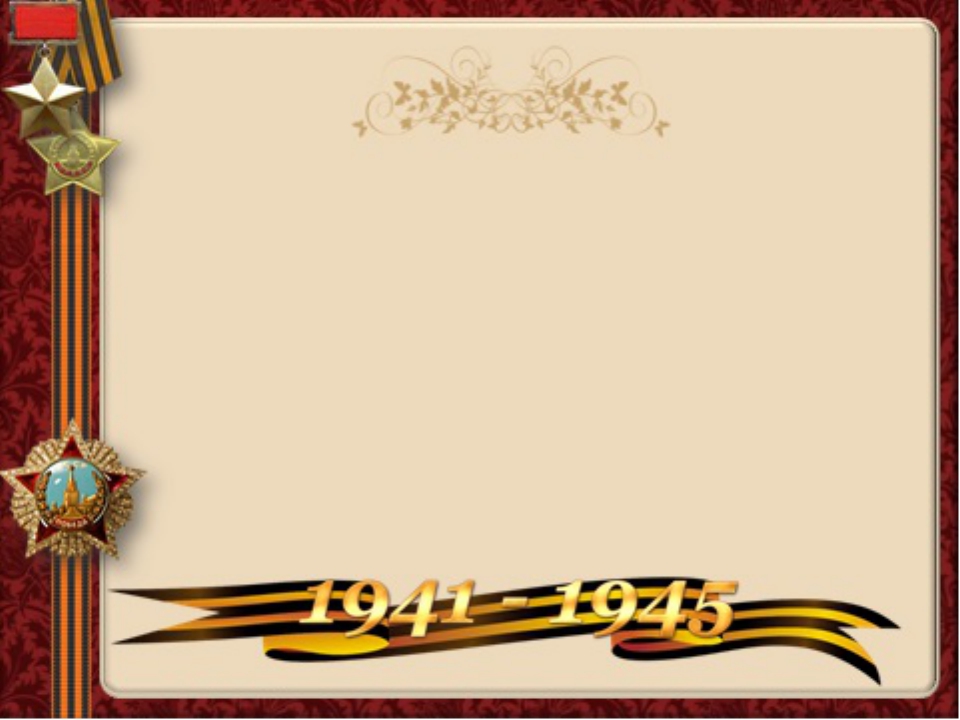 День памяти и скорби       Прошел урок памяти  «22 июня день скорби и памяти». Просмотр видеоролика              «Великому русскому народу посвящается!». Изготовлен плакат  «Мы голосуем за мир!».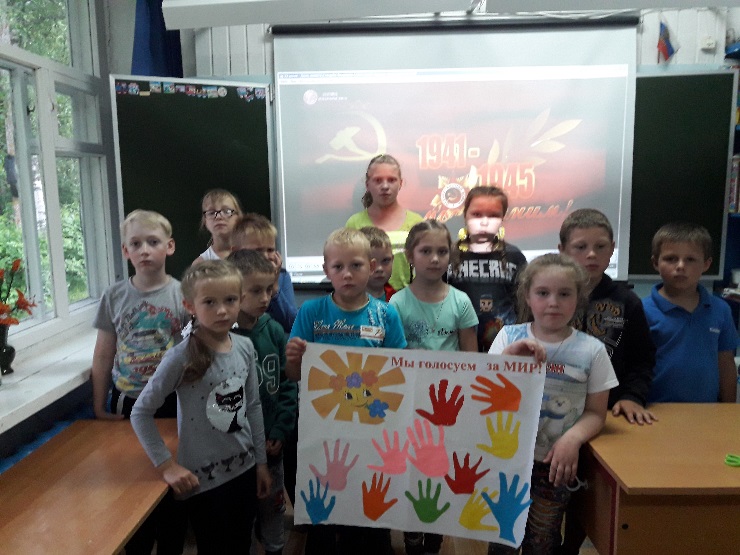 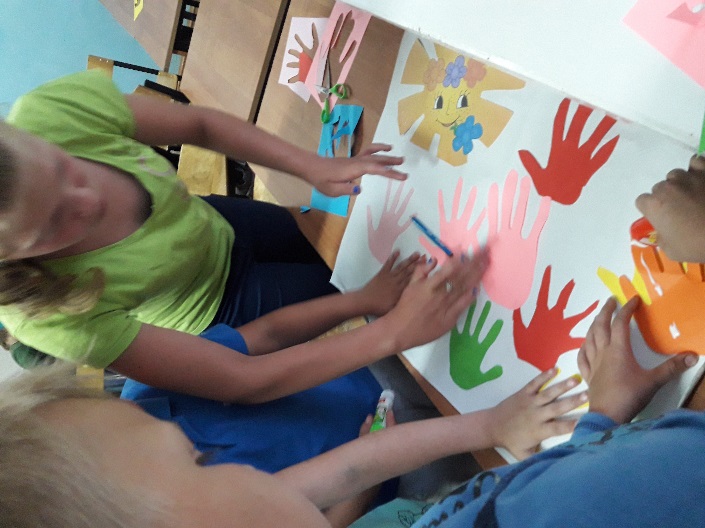 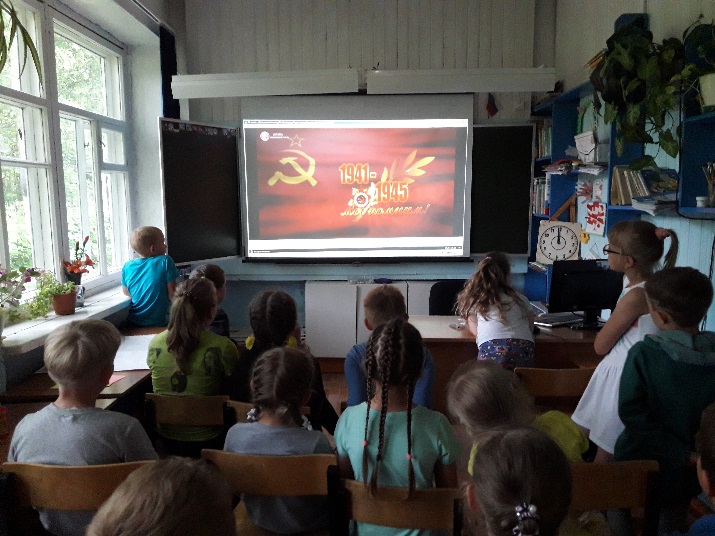 